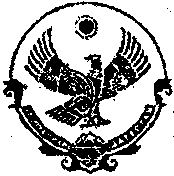 РЕСПУБЛИКА  ДАГЕСТАН  муниципальное  образование   «Бабаюртовский  район»Собрание депутатов муниципального районас. Бабаюрт  ул. Ленина  №29                                                                                            тел (87247)  2-13-31  факс 2-13-31Решение  28  апреля    2017 года                                                                № 148-6РСО внесении изменений в районный бюджет МО «Бабаюртовский район» 2017 годаВ связи с образованием остатков наличия на счету бюджета муниципального района «Бабаюртовский район» по состоянию на 1 января 2017 года  в сумме 2219619,98  рублей, Собрание депутатов муниципального района    р е ш а е т:1.Внести следующие изменения в районный бюджет МО «Бабаюртовский район» 2017 года:	1.1. Руководствуясь подпунктом 1 пункта 2.1. части 2 Положения о муниципальном дорожном фонде муниципального образования "Бабаюртовский район" Республики Дагестан направить  сумму 2219619,98 рублей на дорожный фонд Администрации муниципального района «Бабаюртовский район»    по            разделу  0409-001-9900020070-244-225.	1.2.Позиции:	а) «Дорожное хозяйство» в Приложении №2 к Решению Собрания депутатов муниципального района от 27.12.2016 года №119-6РС «О районном бюджете МО «Бабаюртовский район» на 2017 год» изложить в следующей редакции: 	б) «Дорожный фонд» в Приложении №3 к Решению Собрания депутатов муниципального района от 27.12.2016 года №119-6РС«О районном бюджете МО «Бабаюртовский район» на 2017 год»  изложить в следующей редакции: 	2.Настоящее Решение направить Главе муниципального района для подписания  и обнародования  в районной газете «Бабаюртовские вести».             	3. Настоящее решение вступает в силу со дня его обнародования и распространяется на взаимоотношения, возникающие с 1 января 2017 года.           Председатель						                  А.А. Акмурзаев			Собрания депутатов муниципального района	Глава муниципального района 	                 		                    Э.Г.Карагишиев              Дорожное хозяйство0409990004020011787,8298079807Дорожный фонд0409990004020011787,8298079807